Муниципальное дошкольное образовательное бюджетное учреждение детский сад общеразвивающего вида № 79 г. Сочи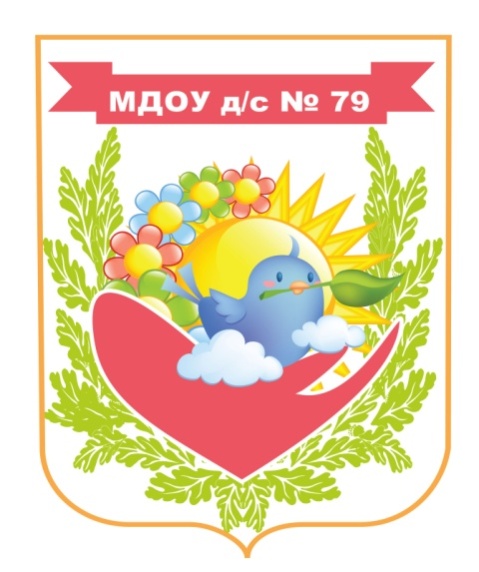 П Р О Г Р А М М А«ВеДуша»по развитию конструктивной деятельности и технического творчества дошкольников через LEGO - конструирование и робототехнику.Часть II (старшая и подготовительная группы)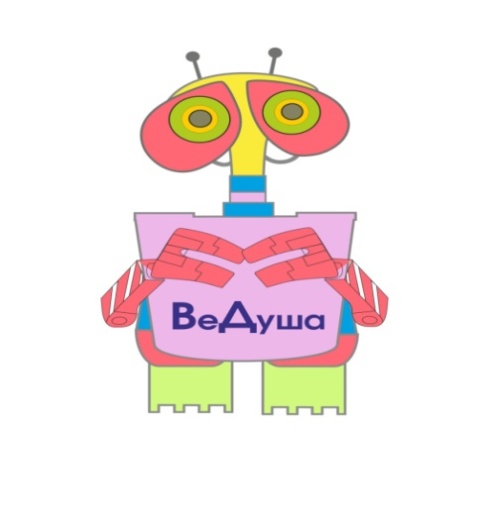 Сочи, 2017г.3.4 Конспекты непосредственно - образовательной деятельности поЛего-конструированию через интеграцию всех образовательных областейСТАРШАЯ ГРУППАС Е Н Т Я Б Р ЬТема: «Разноцветные рыбки».Задачи:формировать у детей устойчивый интерес к конструктивно деятельности через закрепление знаний об аквариумах и аквариумных рыбках;развивать умение анализировать, выделяя характерные особенности предмета, функциональные части, устанавливать связь между их назначением и строением; формировать умение выражать задуманное посредством конструктора LEGO;совершенствовать умение детей строить по предложенным картам, инструкциям, учитывая способы крепления деталей LEGO;развивать внимание, умение сосредоточиться, память, логическое мышление, моторику;Интеграция образовательных областей: познавательное, речевое, социальное и коммуникативное, художественно-эстетическое, физическое развитие.Приоритетная образовательная деятельность: конструктивная.Планируемые результаты:- освоение умений конструировать  по технологической карте;- освоение умений выделять характерные особенности рыб, их функциональные части, конструировать из Лего, передавая особенности их строения;- умение выполнять работу сосредоточенно, внимательно соблюдая последовательность построения.Методы и приемы:Объяснительно-иллюстративный, частично – поисковый, метод проблемного изложения, мотивирование детской деятельности, проблемные ситуации, исследование предметов и явлений, рассматривание объектов, работа по технологической карте, игровые обучающие ситуации.Предварительная работа:чтение художественной литературы: «Веселые стихи» Т.Назарчук «Про рыбку», сборник рассказов В.Бианки «Рыбьи страсти»;слушание: изд. Махаон «Океан» - песни кита, щебет дельфинов, крики альбатросов;рассматривание иллюстраций;наблюдение за аквариумом с рыбками.Оборудование:Картинки с изображением аквариума и его обитателей, робот ВеДуша, конструктор Лего на каждого ребенка (пластина синяя 2х4 – 8 шт.,  пластина зеленая 2х4 – 6 шт., кубик  синий  2х4 – 4 шт., кубик синий 2х6 – 1 шт., кубик синий 1х2 – 2 шт., кубик зеленый с глазками 1х2 -  2 шт.)Организация НОД.Создание мотивационного поля.К детям заходит грустный робот Ведуша. Воспитатель: «Почему ты грустишь? Что случилось?»ВеДуша: «Я увидел у нас чудесный аквариум с разноцветными рыбками в галерее, и сделал аквариум для LEGO студии, но в моем аквариуме нет рыбок и мне так грустно…»Воспитатель: Ну не грусти, ВеДуша, мы с ребятами обязательно что-нибудь придумаем и поможем тебе.ВеДуша: вы, правда, можете мне помочь?Воспитатель: ребята, поможем ВеДуше: (ответы детей).Создание проблемной ситуацииВоспитатель: ребята, как же нам помочь? (сделать для него разноцветных рыбок).ВеДуша: ой, как замечательно, а у меня как раз с собой есть картинки с изображением аквариумных рыбок, надеюсь, они вам помогут.Воспитатель: давайте посмотрим (рассматривание иллюстраций с изображением рыбок).Но из чего же нам сделать рыбок (ответы детей).Действительно, давайте сделаем их из конструктора LEGO.Ребята, посмотрите, как мы будем конструировать рыбок. На плато прикрепляем кубик 1х2 синего цвета, рядом с ним с права прикрепляем кубик 2х4 синего цвета,  еще однин кубик 2х4 синего цвета прикрепляем  на четыре кнопки с верху с лева, с правой стороны так же прикрепим кубик 2х4 синего цвета. Далее берем две пластины синего цвета 2х4 и крепим их сверху друг за другом. Следующий шаг, две зелёные пластины 2х4 крепим сверху отступив одну кнопку с лева, затем с лева на зеленую пластину крепим два глаза, далее  крепим синий кубик 2х6. Теперь вместе со мной берем кубик 2х4 синего цвета и прикрепляем его поверх синего кубика, сразу же за ним крепим кубик 1х2 синего цвета. Далее возьмём пластины 2х4 синего и зеленого цветов и вместе со мной делаем рыбке хвост, чередуем пластины сачала крепим синие пластины к хвосту с верху и снизу симмитрично, затем на синие пластины крепим зеленые так же сверху и снизу отступая с каждым цветом на одну кнопку предидущей пластины.  (объяснение воспитателя поэтапно сопровождаются показом технологической карты).Самостоятельные постройки детей, ВеДуша и воспитатель поясняют затруднения, показывают приёмы скрепления деталей, поясняют последовательность построения по технологической карте.Рефлексия:Воспитатель: ребята, какие вы молодцы! Спасибо за хорошую и дружную работу. Вам нравятся ваши рыбки, расскажите о них?ВеДуша: какие чудесные рыбки! Спасибо! Я их пущу в свой Лего аквариум, приходите посмотреть. До свиданья!Технологическая карта (Приложение 19).О К Т Я Б Р ЬТема: «Подъемный кран»Задачи: продолжать учить строить по образцу и технологической карте; развивать навыки моделирования;  учить устанавливать связи между функцией детали и её функциями в постройке; закреплять названия деталей конструктора LEGO; развивать образное мышление, воображение, инициативу, творчество, фантазию; закреплять знания о строительной технике и профессиях; воспитывать умение работать малыми группами; самостоятельность и трудолюбие;Интеграция образовательных областей: познавательное, речевое, социальное и коммуникативное, художественно-эстетическое, физическое развитие.Приоритетная образовательная деятельность: конструктивная.Планируемые результаты:- освоение умений конструировать  по технологической карте по предложенной теме;- освоение умений работать в малых подгруппах, сообща;- знание названий деталей конструктора LEGO, используемых в постройке;- проявление творчества в украшении территории, где работает подъёмный кран.Методы и приемы:Объяснительно-иллюстративный, частично – поисковый, мотивирование детской деятельности, проблемные ситуации, исследование предметов и явлений, рассматривание объектов, работа по технологической карте, игровые обучающие ситуации.Предварительная работа:- конструирование жилых и общественных зданий, используя разные виды конструктора: настольный деревянный «Строитель», напольные модули, металлический конструктор «Набор №3»;- рассматривание строительной техники;- слайдовые фотографии строительных профессий;- Беседы: «Как рождаются города», «Кто на стройке главный»;- отгадывание загадок о строительной технике и профессиях- Н-П/И: «Кому что нужно для работы», «Знаю все профессии»Оборудование: LEGO-конструктор, технологическая карта: «подъемный кран», телевизионная панель, флеш-накопитель со слайдами с изображением различных аквариумных рыбок.На один «Кран»: Темно-серая пластина 6х12 – 1 шт, 6х14 – 1 шт, желтые двери со стеклами – 3 шт, кубик желтый 1х6 – 4 шт,2х6 – 1 шт, 2х4 – 21 шт; кубик серый под колесо – 8 шт; пластина кремовая 2х4 – 4 шт, пластина желтая 1х2 – 1 шт,1х4 – 1 шт, 1х6 – 2 шт, 1х8 – 1 шт, 4х6 – 2 шт; пластина желтая без шипов 1х2 – 1 шт; пластина темно-серая 4х6 – 1 шт; кирпич 1х2 с боковым скосом – 3 шт, кирпич 1х2 с обратным скосом – 4 шт; красное сидение – 1 шт; крюк серый – 1 шт; черный трос с шипами с двух сторон – 3 шт; шина черная – 8 шт, диски белые – 8 шт; пластина серая 2х2 с боковым зажимом – 1 шт; шип красный с  рычагом – 2 шт; кубик желтый наклонный удлиненный 1х2 – 3 шт; кубик желтый наклонный удлиненный обратный 1х2 – 3 шт; пластина желтая с трубками 2х2 с боковыми шипами 1х2; деталь черная под крепление фар – 2 шт, кубик 1х2 с удлинением = 1 шт. Организация НОД.1. Создание мотивационного поля.На столе стоит корзина с игрушками из деревянного настольного театра по сказке «Теремок»Восп: Ребята, сегодня утром я попала в удивительную историю. Зайдя в группу, увидела корзину, а в ней вот эти зверушки. Они грустно лежали на дне корзины. Как вы сюда попали? – спросила я их. И они мне поведали свою историю. Посмотрите на них сами. Может быть вы догадаетесь из какой они сказки?Дети рассматривают лежащие в корзине игрушки и детали Теремка. Узнают в них героев одноименной сказки «Теремок»2. Создание проблемной ситуации.Воспитатель: Правильно, ребята! Это звери из сказки «Теремок». А что случилось в конце сказки?Дети: Неуклюжий медведь сломал крышу. Воспитатель:Что же лесные звери могут от нас хотеть?Дети: Хотят помощи. Нужно построить новую крышу для теремка. Воспитатель: А мы разве сможем помочь? Мы же не строители. Да и крыша у домов расположена высоко, самим не достать… Давайте вспомним, кто на стройке главный в этом деле? Кто главный помощник на высоте? (С помощью чего на стройке укладывают большие кирпичные блоки, стены – панели? Вы можете мне подсказать?)*Если дети испытывают затруднения, загадывает загадку:Ходит по небу рука,Задевает облака,А под нею - гам и гром –Вырастает новый дом.Длинной шеей поверчуГруз тяжелый подхвачу:Где прикажут - положу,Человеку я служу.          (Подъёмный кран)Дети: Нам поможет подъемный кран!Воспитатель: Где нам взять подъемный кран?Дети дают разные ответы. Например: на стройке, купить, в гараже, построить. Но приходят к единому мнению, что будут строить подъемный кран из LEGO -конструктора.Воспитатель: Как вы считаете, нелегкое и возможно трудное дело легче и быстрее  выполнять одному или с друзьями? (Ответы детей)Воспитатель: Да, и в народе говорят: «Что одному не под силу – легко коллективу». Как вы понимаете эту поговорку? (Ответы детей)- Тогда выберите для себя напарника и приступайте к работе. Дети объединяются в пары, изучают технологические карты и приступают к конструированию. Воспитатель помогает детям, испытывающим затруднения, показывает приёмы крепления деталей, поясняет последовательность построения по технологической карте.         3. Рефлексия.После окончания работы, воспитатель предлагает просмотреть слайды, на которых изображена работа подъёмного крана. Указывая на те или иные объекты, спрашивая об их расположении. Воспитатель: Кто управляет подъемным краном на стройке? А вашими кранами кто будет управлять? (Ответы детей)Воспитатель: Посмотрите, сколько у нас крепких и сильных кранов получилось! И они все будут чинить одну лишь крышу? Дети: Кранов много и мы сможем построить каждому жителю «Теремка» по дому! Воспитатель: Как хорошо вы придумали! Лесные звери больше не будут ютиться в одном «Теремочке» и выберут себе дом по размеру. Тогда я вам предлагаю превратиться в крановщиков и приступить к делу.Используя деревянный настольный конструктор, дети имитируют работу подъемных кранов и обыгрывают строительство новых домов для зверей, закрепляя названия деталей конструктора и частей дома.Технологическая карта (Приложение 20).Н О Я Б Р ЬТема:  «Пирожные для бабушки» Задачи: формировать представления детей о чайной посуде, её предназначении, через LEGO - конструирование; развивать  творческое воображение, фантазию, память, внимание; развивать умение оформлять свои мысли в устной форме; развивать навыки моделирования;  формировать умение устанавливать связи между функцией детали и её функциями в постройке; закреплять названия деталей конструктора LEGO, технику «перекрытие»; закреплять умение выделять целое и части; воспитывать умение работать малыми группами; самостоятельность и трудолюбие.Интеграция образовательных областей: познавательное, речевое, социальное и коммуникативное, художественно-эстетическое, физическое развитие.Приоритетная образовательная деятельность: конструктивная.Планируемые результаты:- освоение умений конструировать по образцу с внесением своих творческих изменений в конструкцию;- умение оформлять свои мысли в устной речи;- освоение умений работать в малых подгруппах, сообща.Методы и приемы:Объяснительно-иллюстративный, частично – поисковый, метод проблемного изложения, мотивирование детской деятельности, проблемные ситуации, рассматривание объектов, работа по технологической карте, игровые обучающие ситуации.Предварительная работа:- конструирование жилых и общественных зданий, используя разные виды конструктора: настольный деревянный «Строитель», напольные модули на тему: «Дом моей семьи»;- игры в кукольном домике «Барби»;- Беседы на тему: «Моя семья», «Традиции моей семьи», «Бабушкин портрет»;- чтение стихотворения Н.Майданик «Вместе с бабушкой», В.Сухомлинского «У бабушки дрожат руки»;- рисование на тему: «Отдыхаем всей семьей»;- мини-фото-выставка на тему: «Моя семья», «Праздники в моей семье».Оборудование и материалы: уголок «Кубанская изба» в рекреации  МДОУ, ростовая кукла «бабушка Алена», сундук, набор чайной посуды, бутафорные угощения (или подарок),LEGO-конструктор «Построй свою историю», технологическая карта.На 1 кусочек «ТОРТА»: пластина белая со скосом  по бокам, кубик белый 1х8 – 4 шт, 2х2 – 4 шт; кубик зеленый 1х8 – 2шт, 2х2 – 2 шт; цветок зеленый – 1 шт, шипы красные – 7 шт.На одно «шоколадное пирожное»: пластина коричневая 4х8 – 2 шт, пластина серая 4х8 – 1 шт, кубик коричневый 2х2 – 16 шт, разноцветные кубики 1х1 – 8 шт.Организация совместно-самостоятельной деятельности педагога и детей1. Создание мотивационного поля.Воспитатель: Ребята, сегодня мы пойдем с вами в гости к бабушке Алёне! У нее день рождения и она совсем одна… Как мы можем ее порадовать?Дети: Мы можем подарить подарок или отнести угощение. Воспитатель: Самый лучший подарок это тот, который мы приготовим своими руками. Из наших с вами бесед я знаю, как любят вас угощать ваши бабушки. Давайте все же сделаем для бабушки вкусное и красивое пирожное.2. Создание проблемной ситуации.Воспитатель: Посмотрите, дети,  на столах стоит конструктор. (Дети рассматривают на 3-х столах коробки с конструктором, исследуют содержимое коробок)Дети: Это конструктор LEGO  «Построй свою историю»Он очень подойдет для нашей задумки. Далее дети делятся на 3 мини-групп, располагаются за столами с конструктором, рассматривают предложенные педагогом технологические карты с изображением разных видов пирожен. Дети выбирают карту, по которой будут работать, ищут необходимые детали, обсуждают последовательность работы с педагогом. Приступают к самостоятельной работе. По ходу добавляют свои детали и проявляют творчество и фантазию. Воспитатель помогает тем, кто испытывает затруднения. По завершении, каждый ребенок представляет свою работу.3. Рефлексия.Воспитатель вместе с детьми совершает целевую экскурсию в уголок «Кубанская изба» на территории МДОУ. Второй воспитатель уже ждет детей и использует в диалоге куклу «бабушку Алену», ведет диалог от ее лица.Бабушка:    Дверь открою-стану звать                       Деток в гости приглашать!                       Где вы детки заходите!                       Я вас чаем угощу!Здравствуйте, ребята дорогие! Очень хорошо, что пришли ко мне в гости, я очень рада вас видеть!Я вас ждала, в доме убрала, стол накрыла скатертью, и теперь осталось расставить чайную посуду. А  лежит она вот в этом чудесном сундучке, только как она называется и для чего она я забыла.Игра «Волшебный сундучок»  (дети достают чайную посуду, называют её и говорят для чего необходима-4 чашки разных цветов, 4 блюдца) .Давайте расставим посуду для чаепития.Воспитатель: Ребята, кажется мы что-то забыли…Дети: Да! Мы принесли угощение! Вручают свои пирожные, сделанные из LEGO-конструктора. Бабушка Алена и дети имитируют питье чая.Технологическая карта (Приложение  21).Д Е К А Б Р ЬТема: «Письмо от Деда Мороза»Задачи:обобщать знания детей о новогоднем празднике, о символах Нового года – ёлка, дедушка Мороз и Снегурочка.развивать творческие способности каждого ребенка.развивать конструктивное мышление детей, умение конструировать различные геометрические формы.формировать умение использовать мелкий строительный материал для украшения постройки;развивать умение устанавливать взаимоотношения с другими детьми и взрослыми в процессе конструирования и обыгрывания построек в игровой деятельности.Интеграция образовательных областей: познавательное, речевое, социальное и коммуникативное, художественно-эстетическое, физическое развитие.Приоритетная образовательная деятельность: конструктивная.Планируемые результаты:- освоение умений конструировать  по технологической карте по предложенной теме;- освоение умения устанавливать взаимоотношения с другими детьми и взрослыми в процессе конструирования и обыгрывания построек;- знание названий деталей конструктора LEGO, используемых в постройке;- владеют информацией о Новогоднем празднике, его символах;- проявление творчества в украшении елки.Методы и приемы:Объяснительно-иллюстративный, частично – поисковый, поисковый, метод проблемного изложения, мотивирование детской деятельности, проблемные ситуации, исследование предметов и явлений, рассматривание объектов,  работа по технологической карте, игровые обучающие ситуации.Предварительная работа: - беседа: «Скоро, скоро Новый год»- разучивание новогодних песен, стихов на праздник- рассказ воспитателя: «История одной ёлочки»- показ презентации: «Волшебные ёлочки»- просмотр мультфильмов на новогоднюю тематикуОборудование и материалы: сундук, LEGO конструктор «Построй свою историю», эскизы ёлочек, сосульки из Лего-конструктора, магнитофон.На одну «Ёлочку»: кубик коричневый 2х2 – 6 шт, пластина зеленая 2х4 – 16 шт, 1х2 – 10 шт, 1х4 – 7 шт, 2х2 – 1 шт; шипы разноцветные – 22 шт, зеленый цилиндр – 1 шт, конус красный прозрачный – 1 шт.Организация НОД1. Создание мотивационного поля.Звучит музыка. Воспитатель: Ребята, посмотрите, как красиво и нарядно в нашей группе.-Вы догадались, почему? Какой скоро праздник? (Новый год)- Дети, а вы как думаете, для чего украшают в детском саду группы  к празднику?- А дома с мамами и папами вы готовитесь к новогоднему празднику?Выслушиваются ответы детей.2. Создание проблемной ситуации.Воспитатель: Ребята, сегодня почтальон принёс письмо в наш детский сад. Давайте прочитаем его.«Здравствуйте, мои славные друзья! Пишем Вам мы: дед Мороз и Снегурочка. Совсем скоро мы придем к вам в гости, и постараемся исполнить ваши желания. Но есть у нас одно условие: вы должны выполнить все заданием, которое находится в волшебном сундучке, который мы вам прислали. До скорой встречи. Ваши Снегурочка и Дед Мороз».Открываем сундучок. Первое задание.Отгадайте загадки:Вокруг елки круг такой,Не простой он, а живой.Дружно с песнями идет,Дети водят … (хоровод)  Украшена игрушками,Шарами и хлопушками — Не пальма, и не сосенка, А праздничная… (елочка)Воспитатель: Давайте подумаем, где можно взять ёлочку перед Новым годом?Дети: Купить в магазине. Принести из дома. Сделать самим.Воспитатель: А из чего мы можем сделать ёлочку?Дети: Из цветной бумаги, картона, природного и бросового материала, из LEGO –конструктора.Воспитатель:Ой, ребята, Дед Мороз еще нам что-то положил в конверт...Заглядывает в конверт и достает технологическую карту.Дети: Это карта – помощница!Воспитатель:Предлагаю вам внимательно изучить ее и отобрать необходимые детали для построения ёлочек. (см.перечень)Дети внимательно рассматривают технологическую карту, выбирают нужные детали к себе в тарелочки из приготовленного заранее набора конструктора, (незначительно разбавленного ненужными деталями, чтобы быстрее производился отбор детьми деталей нужных), определяют последовательность построения ёлочки и приступают к самостоятельной работе за столами.Воспитатель, при необходимости, помогает советом, оказывает посильную помощь нуждающимся детям.3.Рефлексия: Воспитатель:Ну и ёлка, просто диво!                         Как нарядна, как красива!- Давайте сфотографируем наши красивые елочки и отправим фото Деду Морозу и Снегурочке. Пусть увидят, как мы справились с их заданием и что мы уже готовы к празднику.               Ну и елка, просто класс!           Ноги так и рвутся в пляс!    Звучит песня «В лесу родилась ёлочка». Воспитатель собирает детей вокруг елочки в круг и заводит хоровод. Технологическая карта (Приложение 22).Я Н В А Р ЬТема: «Снежинки»Задачи: совершенствовать умение конструировать по технологической карте;осваивать умение производить сборку модели и соотносить количество нужных деталей со схемой; дать представление о создании на плате сюжетной композиции.дать представление о понятии симметрия;формировать пространственное мышление. Воспитывать умение работать в коллективе.Интеграция образовательных областей: познавательное, речевое, социально-коммуникативное, художественно-эстетическое, физическое развитие.Приоритетная образовательная деятельность: конструктивная.Планируемые результаты:- освоение умений конструировать  по технологической карте по предложенной теме;- освоение умения создания на плате сюжетной композиции;- освоение понятия симметрия;- проявление творчества в украшении снежинки.Методы и приемы:Объяснительно-иллюстративный, частично – поисковый, метод проблемного изложения, мотивирование детской деятельности, проблемные ситуации, исследование предметов и явлений, рассматривание объектов, работа по технологической карте, игровые обучающие ситуации.Предварительная работа:- чтение:- просмотр слайдов: «различные состояния воды», «разнообразие видов снежинок;- рисование разнообразных видов снежинок;- конструирование снежинок из бумаги разными способами;- Д/И: «Времена года», «Явления природы»На одну «снежинку»: плато 16х16 серого цвета; белый кирпичик1х2 – 3 шт, 1х1 – 25 шт, 1х4 – 6 шт; голубой кирпичик 1х1 – 9шт. Оборудование: игрушка Снеговичок, технологические карты «Снежинки», «Сани», магнитофон.Ход НОДСоздание мотивационного поля.Дети находятся на паласе. Воспитатель: Ребята, сегодня к нам в гости пришёл Снеговичок и принёс с собой необычный чемоданчик, чтобы открыть чемоданчик нужно отгадать загадку, но без вашей помощи он не сможет этого сделать. Поможете Снеговичку? С неба звездочки летятИ на солнышке блестят.Точно в танце балеринки,Кружатся зимой... (снежинки)2. Создание проблемной ситуации.Воспитатель: Правильно, вы молодцы, открываем сундучок! Снеговичок, а в сундучке лежат карточки, зачем ты нам их принес?Снеговик: Ребята, мне очень одиноко, я прошу  вас сделать мне подружек – снежинок!Воспитатель: Поможем Снеговичку? (ответы детей) Тогда начинаем, подойдите к столу.Игра «Найди фигуру».Воспитатель: Обратите внимание на наши карты – помощницы и определите, какие же нам понадобятся детали для конструирования «снежинок» (см.перечень)(Воспитатель высыпает содержимое из коробки, дети стоят вокруг стола).Рассматривая технологические карты, дети определяют последовательность и начинают   конструировать свои снежинки различных форм под звучание музыкальных композиций на зимнюю тематику. (Хорошо подходит цикл произведений «Времена года» П.И.Чайковского «Зима»).Воспитатель: Молодцы, все справились с заданием. А нашему Снеговичку пришло время отправится домой. Давайте скажем ему: «До свидания!»3. Рефлексия: Восп: Ребята, кто у нас сегодня был в гостях? (ответы детей).  Как мы ему помогли?  Вам было интересно? Если вам понравилось, то на столе возьмите себе снежинку, а если вам было скучно и не интересно, то возьмите лужицу. Посчитайте сколько у нас снежинок, а сколько лужиц? (объяснения детей).Хоровод: «Белые снежинки»Технологическая карта (Приложение 23).Ф Е В Р А Л ЬТема: «Военный катер»Задачи:развивать умение работать по предложенным инструкциям по сборке моделей, навыки моделирования;осваивать способы придания постройкам прочности и устойчивости;расширять знания детей об армии и видах войск.развивать умение оформлять свои мысли в устной форме;совершенствовать умение скреплять мелкие LEGO- детали разнообразными способами; закреплять названия деталей конструктора LEGO;воспитывать умение работать малыми группами; самостоятельность и трудолюбие.воспитывать дружеские взаимоотношения в совместной игре.Интеграция образовательных областей: познавательное, речевое, социально-коммуникативное, художественно-эстетическое, физическое развитие.Приоритетная образовательная деятельность: конструктивная.Планируемые результаты:- освоение умений конструировать по технологической карте по предложенной теме;- освоение умения устанавливать взаимоотношения с другими детьми и взрослыми в процессе конструирования и обыгрывания построек;- освоение способами скрепления мелких LEGO деталей;- знание названий деталей конструктора LEGO, используемых в постройке;- овладение знаниями об армии и видов войск.Методы и приемы:Объяснительно-иллюстративный, частично – поисковый, поисковый, метод проблемного изложения, мотивирование детской деятельности, проблемные ситуации, исследование предметов и явлений, рассматривание объектов, работа по технологической карте, игровые обучающие ситуации.Предварительная работа:- рассматривание изображений с моделями катеров, - прослушивание песни «Служить России», - рисование военных катеров.Оборудование: Конструктор LEGO, телеграмма, ноутбук, принтер.Для постройки «катера»: плато серое 16х16 – 1 шт; пластина синяя 8х16 – 1 шт, 4х12 – 2 шт, 4х4 – 2 шт, 1х4 – 1 шт; пластина красная 1х4 – 1 шт; пластина темно-серого цвета 2х8 – 1 шт, 2х2 – 1 шт, 1х2 – 4 шт, 2х3 – 1 шт, 4х8 – 1 шт, 1х4 – 1 шт, 2х2 – 1 шт; пластина белая 1х4 – 1 шт; пластина темно-серого цвета без шипов 2х2 – 3 шт; деталь темно-серого цвета 2х4 со скосом и бортами по краям – 1 шт, деталь темно-серого цвета 4х4 с бортами по краям – 2 шт; кубик серый под колесо 2х2 – 1 шт, винт черный малый – 1 шт, кубик черный 1х2 – 1 шт, кубик серый 1х1 – 2 шт, кубик темно-серого цвета 1х6 – 1 шт, кубик наклонный темно-серого цвета 1х2 – 1 шт, катушка круглая темно-серого цвета – 1 шт, цилиндр белый круглый 2х2 – 1 шт, лобовое стекло 1х4 – 1 шт, руль черный – 1 шт, шип красный – 1 шт.Организация НОД1.Создание мотивационного поля.Воспитатель: Ребята! Кто такие Защитники Отечества?Дети: Это воины, которые защищают свою Родину. Воспитатель: Назовите мне рода войск Российской Армии (пограничники, летчики, моряки, артиллеристы и т.д.). Воспитатель: Зачем нужно столько родов войск?Дети: Для того чтобы защитить нас на суше, на земле, и в воздухе.Воспитатель: Российская армия очень могучая. Послушайте пословицы, которые сложил русский народ про армию:Если армия сильна – непобедима и страна.Российский воин похвалы достоин.Один в поле не воин.2. Создание проблемной ситуации.Воспитатель: В нашей армии есть род войск, которые защищают море – это ВМФ (Военно-Морской Флот). И вот сегодня рано утром мы получили срочную телеграмму из Центра управления. Но так как на улице сильный дождь, посыльный весь промок, и в телеграмме сохранился не весь текст. Вот послушайте, может вам удастся догадаться, о чем же просят нас военные моряки. В телеграмме сохранились следующие слова: пулемет, …мины, …пробоины…, катера, ….нападение.Ну что, вы догадались? (ответы детей).Воспитатель: Ребята, я предлагаю в нашем конструкторском бюро создать модели военных катеров, которые помогут нашим морякам отражать нападение врагов. Итак, включаем наш секретный компьютер и программу для создания военной техники. Ребята, так как наш объект засекречен, поэтому работать нужно тихо, что бы шпионы не догадались, чем мы тут занимаемся. А еще я предлагаю вам объединиться в пары, чтобы работа продвигалась быстро, и вы друг другу помогали, ведь морякам срочно нужны новые быстроходные катера.Дети получают распечатанные технологические карты катеров и набор конструктора LEGO.Воспитатель: Итак, ребята, с чего начнем?Дети: С плато.Воспитатель: правильно, нужно начать с основы. А что будет следующим?Дети: (глядя на технологическую карту) синие пластины.Воспитатель: Верно, серое плато покроем синими пластинами разных размеров , создавая цвет моря. Воспитатель: А теперь приступим непосредственно к катеру. Ребята, работая в парах, будьте внимательны, рассматривая карту, помогайте друг другу, обсуждайте детали работы. Выполняя работу, проговаривайте все свои действия, называйте детали, необходимые нам для конструирования катера. Может у вас будет много своих идей. Так что, проявляйте свое творчество.Дети приступают к конструированию.По окончании работы детям предложено описать свою постройку.3.Рефлексия. Молодцы, ребята! Вы помогли нашему ВМФ. Вы настоящие защитники своей Родины, нашей России! Никогда не оставайтесь равнодушными к тем, кому нужна ваша помощь, всегда помните пословицу: «Один, в поле не воин». Когда мы вместе – мы сила!Технологическая карта (Приложение 24).М А Р ТТема: «Скворечник»Задачи: совершенствовать умение создавать конструкции по технологическим картам;сформировать у детей устойчивый интерес к конструкторской деятельности;развивать творческие способности, логическое мышление;развивать умение продумывать замысел до начала постройки и затем исполнять его;воспитывать навыки совместной деятельности, в которой каждый член группы выполняет свою часть работы для достижения общего результата;воспитывать в детях трудолюбие, гуманное отношение к птицам;обобщать и систематизировать знания детей об изменениях в жизни птиц весной;познакомить детей с тем, как птицы устраивают свои гнезда, заботится о птицах.Интеграция образовательных областей: познавательное, речевое, социально-коммуникативное, художественно-эстетическое, физическое развитие.Приоритетная образовательная деятельность: конструктивная.Планируемые результаты:освоение умений расчленять целое на части в реальном предмете и в деталях конструктора.освоение умений определять переднюю, боковую стороны постройки.освоение умений подбирать подходящий материал, следовать инструкции, определять последовательность действий.правильно называть детали конструктора.различение по внешнему виду и правильно называть перелётных птиц.освоение умений высказывать предположения и делать простейшие выводы.Методы и приёмы: Метод вопросов, частично – поисковый, объяснительно-иллюстративный, проблемный, элементарный анализ. Предварительная работа:Чтение художественной литературы Т.А. Шорыгина «Птицы. Какие они? В. Бианки «лесные домишки», «Птичьи разговоры»Загадки, песенки - потешки о перелётных птицах.Беседа «Птичий календарь»Размещение в книжном уголке картины, книги с иллюстрациями согласно перечнюРисование, аппликация на тему «Скворечник»Рассматривание скворечника, из каких частей состоит дно, две боковые, передняя и задняя стенки и т.д.Дидактические игры «Чьё гнездо? «Четвёртый лишний», «Закончи предложение».Оборудование: Конверт с алгоритмом, предметные картинки с изображением перелётных птиц, конструктор LEGO «Построй свою историю», технологическая карта «Скворечник».На один «скворечник»: белая пластина 6х6 – 2 шт; белый кубик 2х6 – 4 шт, бежевый кубик 1х1 – 1 шт,1х2 – 8 шт; розовый кубик 1х2 – 10 шт, 1х1 – 1 шт; серый кубик  1х2 – 12 шт, 2х2 – 4 шт; высокий наклонный белый кубик 1х2 – 6 шт; арка бежевая 1х6 – 1 шт; пластина бежевая 2х4 – 1 шт.Организация НОД.1.Создание мотивационного поля.Воспитатель: показывает конверт с алгоритмом знакового изображения птицы.- Что, по вашему мнению, находится в этом конверте?Дети: Картинка с изображением птиц.Воспитатель:  Каким образом вы узнали об этом?Дети: Нам помогли знаки. Этот знак – крылья, этот – клюв и т.д.Воспитатель достаёт из конверта предметные картинки с изображением перелётных птиц и расставляет их перед детьми.Воспитатель: Давайте подумаем как можно назвать всех этих птиц одним словом?Дети: Это перелётные птицы.Воспитатель: Чем заняты птицы весной?Дети: Вьют гнёзда, насиживают яйца, заботятся о своих птенцах (кормят, учат летать, находить пропитание).Воспитатель: Послушайте, пожалуйста, загадку и найдите отгадку среди этих картинок		Мы в скворечнике живём		Песни звонкие поём (скворец).2. Создание проблемной ситуации.Воспитатель: Я знаю одну историю, которая произошла со скворушками, хотите послушать? «Ранней весной, из далёких заморских стран вернулись в родные края все птицы весны – скворцы. И случилось так, что в облюбованном птенцами скворечнике зимой поселились воробьишки». Ребята, как нам помочь скворушкам в этой ситуации?Ответы детей.Дети: - Можно для скворушек построить новый скворечник, а воробушки пусть остаются в этом домике-скворечнике.Воспитатель: А вы знаете из чего можно построить скворечник?Ответы детей.Воспитатель: Какая интересная идея. И как я сама не догадалась? Конечно, мы можем построить прочный, красивый домик – скворечник из LEGO. Как вы думаете, что вам поможет в работе, правильно выполнить постройку? (Ответы детей).Воспитатель: Конечно, с помощью технологической карты мы узнаем, какие и сколько деталей нам понадобятся для постройки скворечника. Давайте вспомним, из каких основных частей состоит скворечник?Дети: - У скворечника есть дно, две боковых, передняя и задняя стенки, крыша. На передней стенке есть круглое окошко (леток).Дети, пользуясь подсказкой (технологической картой) отбирают необходимые детали для постройки и приступают к строительству. Воспитатель помогает нуждающимся детям выполнить правильно кладку кирпичиков, старается добиться хорошего качества выполнения задания. «Постарайся ещё крепче прижать детали», «Попробуй использовать эту деталь», «У тебя все, получается?!», «Посмотри на рисунок, что есть около входного отверстия».3. Рефлексия:Воспитатель: Что полезное, важное вы сегодня сделали? Кому помогли? Всё ли у вас получилось, как планировали? Чем ваша постройка отличается от технологической карты? В ваших красивых, прочных домиках – скворечниках заботливые родители скворцы выведут птенцов и заведут дружно и весело большой семьёй.П/И: «Скворушка»Технологическая карта (Приложение 25).А П Р Е Л Ь Тема: «Дорожные знаки»Задачи:закрепить знания детей о деталях LEGO- конструктора по теме постройки, различать и называть их;осваивать умение производить сборку модели и соотносить количество нужных деталей со схемой; закреплять  представления о создании на плате сюжетной композиции.совершенствовать умение скреплять мелкие LEGO- детали разнообразными способами;закреплять знания детей о правилах дорожного движения, о различных дорожных знаках и их назначении;развивать воображение и творчество.Интеграция образовательных областей: познавательное развитие, социальное и коммуникативное развитие, речевое развитие.Приоритетная образовательная область: конструктивная.Планируемые результаты:освоение умений подбирать подходящий материал, следовать инструкции, определять последовательность действий.освоение умения создания на плате сюжетной композиции;освоение понятия симметрия;правильно называть детали конструктора.различение по внешнему виду и правильно называть дорожные знаки и их назначение;освоение умений высказывать предположения и делать простейшие выводы.Методы и приёмы.Объяснительно-иллюстративный, частично – поисковый, метод проблемного изложения, мотивирование детской деятельности, проблемные ситуации, исследование предметов и явлений, рассматривание объектов, работа по технологической карте, игровые обучающие ситуации.Предварительная работа. - Беседа с решением проблемных ситуаций «Быть примерным пешеходом разрешается», «знаешь ли ты правила дорожного движения?»;- целевая прогулка «Дорожные знаки» (робота с семьёй);- дидактические игры «Найди и расскажи», «Прогулка по городу», «Дорожные знаки»;- решение проблемных ситуаций на настольном перекрёстке;- игры на учебно-тренировочном перекрёстке;- чтение произведений Н. Носов глав из книги «Приключения Незнайки», В. Семеркин «Запрещается-разрешается», С. Маршак «Милиционер», В. Головко «Правила движения», С. Михалков «Скверная история»;- игры с макетом перекрёстка;-  ролевая игра «Правила дорожного движения»;- рисование «Дорожные знаки»;- просмотр тематических мультфильмов.Оборудование: накидка ГАИ, фуражка, жезл, свисток, дорожные знаки: «Подземный переход», «Остановка автобуса», «Пункт медицинской помощи».технологические карты, конструктор LEGO.*По желанию педагога, можно взять любые знаки, но предварительно подготовить на них соответствующие детали и технологические карты.На дорожный знак «Остановка автобуса»: плато серое 16х16 – 1 шт; пластина синяя 4х6 – 1 шт, 4х10 – 1 шт, 4х12 – 4 шт; пластина белая 6х6 – 4 шт, пластина черная 2х8 – 1 шт, 1х2 – 4 шт, 1х3 – 1 шт, 1х4 – 1 шт, 2х2 – 1 шт; шип черный – 3 шт, шип белый – 2 шт, цилиндр круглый черный 2х2 – 2 шт, серый кубик 2х4 – 3 шт, 2х2 – 8 шт; серый кубик 2х2 с закруглением – 2 шт, белый кубик 1х1 с боковым шипом – 2 шт.Организация НОД1.Создание мотивационного поля.Свистит свисток, привлекая внимание детей. Воспитатель надевает накидку ГАИ, полицейскую фуражку, берёт в руки жезл и говорит: «Вот я, вот я превращаюсь в инспектора ГИБДДИнспектор – Здравствуйте ребята! Разрешите представиться, я инспектор  Свистулькин из Цветочного города. я слежу за порядком на улиц ах и дорогах города, чтобы пешеходы и водители соблюдали правила дорожного движения. Но в нашем цветочном городе случилось нечто невероятное  - исчезли все дорожные знаки. Давайте мы с вами присядем и подумаем, как разрешить эту ситуацию и как помочь жителям нашего города? Как вы думаете, это хорошо или плохо, что дорожных знаков не стало? (Проводится игра ТРИЗ  «Хорошо-плохо»).2. Создание проблемной ситуации.Инспектор – А в вашем городе есть дорожные знаки? Вы знаете, почему они такие разные и по форме, и по цвету? Для кого их ставят?Дети – Бывают знаки запрещающие, указательные их ставят для водителей и пешеходов.Инспектор показывает и размещает на магнитной доске дорожные знаки дети называют их «Подземный переход», «Остановка автобуса», «Пункт медицинской помощи».Инспектор – Молодцы!  Знаете, что правильно двигаться по улицам города, пешеходам и водителям транспортных средств, помогают дорожные знаки: А вы хотите помочь жителям Цветочного города? Подумайте, чем как вы можете помочь?Выслушиваются варианты ответов детей.Инспектор – из чего можно сделать дорожные знаки? (Ответы детей).Инспектор – Как здорово вы придумали! Конечно же их можно построить из LEGO- конструктора, что нужно для того чтобы правильно выполнить задание? (Ответы детей).Инспектор – Совершенно верно, чтобы правильно выполнить конструкцию, надо внимательно рассмотреть технологическую карту. Посмотрите и скажите, что есть у всех знаков. (Ответы детей – основа, на которой стоит знак, держатель и «щиток», который имеет разную форму и цвет).Инспектор – Я верю, что вы успешно справитесь с заданием. Каждый из вас выберет дорожный знак, который, как вы считаете должен стоять в нашем городе. На ваших столах есть все необходимое, чтобы сконструировать дорожный знак, будьте очень внимательны. Инспектор предлагает детям на выбор три технологические карты построения дорожных знаков на выбор. Дети выбирают соответствующие выбранной карте детали конструктора и приступают к работе. Инспектор помогает детям, которые испытывают сложности.3.Рефлексия.Дети выставляют свои работы на стол для коллективного рассматривания.Инспектор – Что полезного, важного вы сделали сегодня? Дети рассказывают о предназначении своих дорожных знаков. Свистулькин благодарит за оказанную помощь, грузит дорожные знаки в грузовик, который доставит их в Цветочный город.Технологическая карта (Приложение 26).М А ЙТема:  «Дома на нашей улице»Задачи:развивать самостоятельность и творчество при реализации собственных замыслов в конструировании;осваивать умение передавать характерные черты сказочных построек средствами конструктора LEGO;формировать умение использовать мелкий строительный материал для украшения постройки;осваивать умение конструировать по условиям, задаваемым взрослым, сюжетом темы, игры;закреплять знания о главных архитектурных сооружениях города Сочи, его улиц, достопримечательностей;развивать образное мышление, воображение, инициативу, творчество, фантазию;воспитывать умение работать в коллективе сверстников;Интеграция образовательных областей: «познавательное, речевое, социальное и коммуникативное, художественно-эстетическое, физическое развитие.Приоритетная образовательная деятельность: конструктивная.Планируемые результаты: освоение умений конструировать по образцу с внесением своих творческих изменений в конструкциюМетоды и приемы:Объяснительно-иллюстративный, частично – поисковый, метод проблемного изложения, мотивирование детской деятельности, проблемные ситуации, исследование предметов и явлений, рассматривание объектов, работа по технологической карте, игровые обучающие ситуации.Предварительная работа:-  чтение Н.Носова «Незнайка в Солнечном городе» глава «Встреча с кубиком»;- конструирование жилых и общественных зданий, используя разные виды конструктора: настольный деревянный «Строитель», напольные модули и т.д.- беседы: о родном городе, о его частях, районах, достопримечательностях; о профессии архитектор;- рассматривание открыток с достопримечательностями г.Сочи;- на прогулке рассматривание домов в ближайшем окружении (фундамент, стены, окна, крыши);- экскурсии с родителями по городу с целью создания фотовыставки: «Мои любимые места отдыха в черте родного города»- работа с родителями по теме: «Дома большие и маленькие» (изготовление домов из бросового материала)- рисование на тему: «В каком доме я хотел бы жить»Оборудование: LEGO-конструктор, технологические карты: «магазин» - одноэтажное здание, «жилой дом» - 3-х этажное здание, телевизионная панель, USB-накопитель со слайдами: «Улицы родного Сочи», конструктор LEGO «Построй свою историю» для украшения готовых построек и самой улицы.Для «магазина» - одноэтажного здания: плато серое 16х16 – 1 шт, окно прозрачное 1х2 – 2 шт, пластина красная 4х12 – 1 шт, 2х8 – 1 шт, 2х12 – 2 шт; кубик прозрачный 2х1 – 10 шт, кубик красный 1х2 – 4 шт, 1х6 – 4 шт; кубик серый 1х1 – 2 шт, 1х4 – 2 шт, 1х6 – 3 шт, 1х8 – 1 шт; кубик зеленый 1х1 – 2 шт, 1х2 – 5 шт, 1х6 – 3 шт, 1х3 – 2 шт, 1х4 – 21 шт; дверь красная со стеклом – 1 шт.Для  «жилого дома» - 3-х этажного здания: плато серое 16х16 – 1 шт, пластина серая 6х10 – 1 шт, 6х12 – 2 шт, 2х6 – 1 шт; пластина темно-серого цвета 6х12 – 1 шт, 6х10 – 1 шт; кубик серый 1х4 – 2 шт, 1х10 – 1 шт, 1х2 – 65 шт, 1х1 – 10 шт; кубик белый 4х4 – 3 шт, кубик белый со скосом 1х4 – 2 шт, 1х8 – 2 шт; дверь белая – 1 шт, окно высокое – 1х6 – 11 шт, ёлки зеленые – 2 шт, цветы зеленые – 2 шт, шип желтый – 2 шт.Организация НОД.1. Создание мотивационного поля.Воспитатель: Посмотрите, что за коробка стоит у меня на столе?Есть коробка у меняВ ней живут мои друзьяОчень разные они –Желтые и красные, зеленые и синиеДружные, красивые.Вместе будут собиратьсяИ в постройки превращаться. (Конструктор)Воспитатель вместе с детьми открывает коробку и кроме конструктора видит там конверт, а в нем – письмо и USB-накопитель. Читает письмо от Незнайки.Воспитатель: Здравствуйте мои друзья! Передаю вам привет из Солнечного города. Я и мои друзья коротышки прекрасно провели время летом! Надеюсь, и вы тоже! В вашем городе так хорошо и красиво. Жаль, что не все мои друзья видели Сочи… Не могли бы вы отправить нам электронное письмо с фотографиями достопримечательностей и улиц вашего города. Они такие большие и важные! Заранее спасибо! Ваш друг Незнайка.Воспитатель: Ну что, выполним просьбу Незнайки? (Да)Воспитатель включает слайдовую презентацию улиц и достопримечательностей Сочи, ранее знакомую детям.2. Создание проблемной ситуации.Воспитатель: Вот беда… Фотографии остались, а надписей нет… (Огорченно) Как же малыши-коротыши поймут, что это за место?Дети: Мы можем отправить голосовое письмо! Будем называть каждую фотографию. Мы же уже знаем хорошо  наш город.Воспитатель перелистывает знакомые слайды, а дети узнают знакомые места, архитектурные сооружения, достопримечательности города Сочи и называют их. Воспитатель имитирует запись голосового письма.Воспитатель: Готово! Теперь отправим это письмо по электронной почте Незнайке в Солнечный город (имитирует отправление).Воспитатель: Скажите, а вы бы хотели все вместе жить на одной улице, как коротышки в Солнечном городе?Дети: Да!Воспитатель: Вот думаю, не зря эта коробка с конструктором сегодня у нас на столе очутилась. Как можно ее использовать?Дети: Можем пофантазировать и построить свою улицу, со своими домами, как в Солнечном городе у Незнайки. И каждый построит себе дом, какой он захочет.Воспитатель: Но прежде чем сроить, давайте вспомним, какие бывают дома?Дети: Высокие, низкие, длинные, короткие. Одноэтажные, двухэтажные, трехэтажные и т.д. А еще бывают общественные здания – магазины, больницы, школы.Воспитатель: А что общего есть у каждого дома? (Крыша)- А еще какие части есть у дома?Дети: фундамент, пол, стены, окна, перекрытия, двери, крыша.Воспитатель: Молодцы! А теперь давайте рассмотрим карты-помощницы.Предлагает вниманию детей две технологические карты с изображением схем построек «магазина» – одноэтажное здание, и «жилого дома» - 3-х этажное здание.- С чего начнем строить дом, чтобы он стоял прочно и не упал? (фундамент)- Какие детали можно использовать для фундамента? (стен, крыши)Ответы детей.Воспитатель: Располагайтесь удобно, но так, чтобы было видно образцы, возьмите детали (следите за осанкой). Каждый образец – это основа, ваш помощник. На этой основе придумайте именно свой, неповторимый дом. Дайте волю своей фантазии! Начинаем строительство.                Детали, детали                Вы спать не устали?                Сегодня с утра                Нам строить пора!Дети сами выбираю образец, задумывают, какой  именно дом они будут строить. Обсуждают последовательность, детали, цвет и приступают к самостоятельной работе. По ходу добавляют свои детали и проявляют творчество и фантазию. Воспитатель помогает тем, кто испытывает затруднения. По завершении, все работы выстраиваются на макет в виде двухсторонней улицы. Получается два ряда домов.3. Рефлексия.Воспитатель и дети рассматривают постройки и обсуждают их. Добавляют по желанию детали украшения улицы – цветы, деревья, животных из LEGO - набора «Построй свою историю»Воспитатель: Ребята, получились у вас постройки? Какая у тебя прочная, завалинка есть. А у тебя много окон – будет светло в доме. Какая у тебя крыша. Дождик не замочит жителей. А возле твоего дома разрослись клумбы, деревья, очень красивый двор. А у тебя постройка очень крепкая, стены ровные, без щелей. У нас получилась красочная, яркая улица! Давайте представим, что мы здесь живем. Как бы это было?Дети: Мы бы все вместе играли, дружили, ходили друг к другу в гости, отмечали праздники и устраивали спортивные соревнования! И т.д.Далее можно обыграть постройку, используя LEGO- человечков из набора «Построй свою историю»Технологическая карта (Приложение 27).Подготовительная группаС Е Н Т Я Б Р ЬТема: «Растительный мир нашего города»Задачи: расширить представления детей о растительном мире города Сочи через лего - конструирование; закрепить названия деталей лего – конструктора и умения скреплять детали между собой разными способами;развивать самостоятельную деятельность детей при работе с технологическими картами;закреплять умение грамматически правильно оформлять свои мысли в четкой логической последовательности;воспитывать бережное отношение к природе родного города;Интеграция образовательных областей: познавательное развитие, речевое развитие, социальное и коммуникативное развитие;Приоритетная образовательная область: конструктивная.Планируемые результаты: - знают названия деталей лего – конструктора и умеют скреплять детали между собой разными способами; - освоение умения самостоятельно организовать конструктивную деятельность в работе с технологическими картами;- освоение знаний о растительном мире нашего города, названии растений, их структурных частях;- грамматически  выражают свои мысли.Методы работы: Элементарный анализ (установление причинно-следственных связей), сравнение, методы вопросов, повторения, проблемные ситуации и задачи, неясные знания (догадки), предположения (гипотезы).Предварительная работа: беседа с детьми о растениях нашего города; рассматривание альбомов с изображением парков и скверов; знакомство с растениями произрастающими на территории детского сада.Оборудование: конструктор LEGO-построй свою историю, игрушка Незнайки, технологические карты.Организация НОД.1.Создание мотивационного поля.Воспитатель:  Ребята, послушайте загадку. Ответ загадки будет темой нашего занятия:Весной веселит, летом холодитОсенью питает, зимой согревает? (ответы детей)Воспитатель: Правильно, темой нашего занятия будет растительность нашего города. Давайте вспомним, из каких частей состоит дерево?Д/И: «Чего не хватает?»(у мольберта работает один ребёнок с моделью дерева. Дети закрепляют части дерева и называют какой части дерева не хватает).Воспитатель: Ребята, назовите мне деревья которые растут в нашем городе? (ответы детей).Д/И: «Собери дерево»(даны четыре картинки с изображением: пальмы, кипариса, ели и ивы разрезанные на 6 частей. Одну картинку собирают двое детей)2. Создание проблемной ситуации.В это время появляется Незнайка. Незнайка: Здравствуйте, ребята! Я прибыл к вам из Солнечного города и был приятно поражён разнообразием и красотой окружающих меня деревьев. В моём городе, много солнца, но нет таких деревьев как у вас.Воспитатель: Ребята, как мы можем помочь Незнайке сделать его город зелёным? (версии детей). А давайте соберём эти деревья из конструктора LEGO.Берём 2 кирпичика со скруглённым краем 1х2 коричневого цвета. Эти 2 кирпичика со скруглённым краем ставим вместе ровной стороной. Сверху ставим последовательно 4 кирпичика 2х2 коричневого цвета. У нас получился ствол нашего дерева. Начинаем делать крону дерева,  для этого берём зелёный кирпичик 2х4 и ставим на ствол дерева; берём зелёный кирпичик 2х2 и ставим с краю, берём зелёный кирпичик 2х4 и ставим сверху кирпичиков 2х2 и 2х4.  А теперь берём кирпичик зелёного цвета 2х2 и ставим рядом; Берём зелёный кирпичик 2х4 и ставим сверху, с краю. Берём ещё один кирпичик 2х4 и ставим рядом с пред идущим кирпичиком. И так мы ставим два ряда по два зелёных кирпичика 2х4; Отступаем один ряд от края и крепим зелёный кирпичик 2х2; Рядом с этим кирпичиком ставим зелёный кирпичик 2х4. Таким же способом мы строим второй ряд. Снова отступаем от края один ряд и ставим  кирпичик зелёного цвета 2х4. Сверх этого кирпичика ставим ещё один кирпичик 2х4 зелёного цвета и последние два кирпичика зелёного цвета 2х2 ставим на макушку нашего дерева. Воспитатель: Мы с вами собрали первое наше дерево кипарис. А оставшиеся деревья вы соберёте при помощи технологических карт.3.Рефлексия:Восп: Молодцы! Ребята, какие же вы деревья собрали? (ответы детей).- Мы показали Незнайке, как можно строить разные деревья, какие мы построили? (ответы детей.)Незнайка: Спасибо, ребята вы помогли мне озеленить мой Солнечный город. Теперь жители моего города будут жить в таком же прекрасном городе как ваш!Технологическая карта (Приложение 28).О К Т Я Б Р ЬТема: «Мельница»Задачи: формировать умение самостоятельно отбирать соответствующие детали конструктора, различать и называть их;продолжать развивать умение детей конструировать по технологической карте, предложенной взрослым;продолжать развивать умение размещать постройку на плате;продолжать развивать умение планировать этапы создания постройки.Интеграция образовательных областей: познавательное развитие, речевое развитие, социальное и коммуникативное развитие;Приоритетная образовательная область: конструктивная.Планируемые результаты: - знают названия деталей LEGO – конструктора и умеют скреплять детали между собой разными способами; - освоение умения самостоятельно организовать конструктивную деятельность в работе с технологическими картами;-  освоение умений высказывать предположения и делать простейшие выводы.Методы и приёмы: объяснительно-иллюстративный, проблемный, элементарный анализ (установление причинно-следственных связей), сравнение, методы вопросов, повторения, проблемные ситуации и задачи, неясные знания (догадки), предположения (гипотезы).Предварительная работа:- беседа: «Откуда хлеб пришел?»- рассматривание картинок: «Как наши предки выращивают хлеб?»- поговорки, считалки, загадки о хлебе- просмотр слайдов «Ветряная мельница»- просмотр мультфильма «Чудо-мельница»русские народные сказки: «Петушок и чудо-мельница», «Как курочка хлеб испекла», «Колосок»; эстонская народная сказка «Чудная мельница»- ТРИЗ игра «Ветер – хорошо или плохо»?; словесная игра «Ветер, ветер, ты какой» (подбор прилагательных)- наблюдения на прогулке за ветром, ветряным рукавом, флюгером- работа с родителями: изготовление «вертушек» для игр с ветромОбрудование: LEGO-полицейский на мотоцикле, картинки «ветряной мельницы», конструктор «Построй свою историю», «Городская жизнь», технологическая карта, грузовик. Организация НОД.1.Создание мотивационного поля:Утром, перед занятием, дети рассматривают картинки «Явления природы», проводится ТРИЗ-игра «Ветер – хорошо-плохо». Звучит сирена, появляется LEGO-полицейский на мотоцикле.Восп: что случилось, товарищ полицейский?Говорите громче, Вас плохо слышно.(воспитатель наклоняется к LEGO-полицейскому (метод «На ушко»), внимательно слушает, выражая на лице эмоции удивления, испуга, ужаса, печали..)Восп: Ребята, случилась беда! LEGO-полицейский просит о помощи! Он сообщил мне, что на их LEGO-город обрушился сильнейший ураган. Ветер был такой силы, что срывал крыши с домов, ломал деревья. Но самое страшное для жителей города то, что ветер разрушил все из мельницы.- Как вы думаете, почему они так переживают?- Для чего нужны мельницы?Дети: Если мельницы не будут работать, то жители города останутся без муки, а значит, без хлеба.2. Создание проблемной ситуации.Восп: Что же делать? Как и чем мы можем им помочь?(Выслушиваются ответы детей)Восп: Как здорово вы придумали, построить ветряную мельницу из LEGO. У нас есть все необходимое для создания постройки.Что нужно сделать для того, чтобы правильно выполнить постройку?(выслушиваются ответы детей)Восп: Чтобы получилось правильно и красиво, нужно внимательно рассмотреть технологическую карту и отобрать соответствующие детали.Дети подходят к столам, где лежит конструктор. С помощью технологической карты, складывают в свои тарелочки необходимые детали.Восп: Мы отобрали детали, которые нам нужны для работы и можем приступать к выполнению задания.Воспитатель, по необходимости, оказывает детям помощь. Дети сравнивают свои постройки с технологической картой.Восп: Что полезное, важное, вы сегодня сделали? Кому помогли?(ответы детей)3.Рефлексия: LEGO-полицейский (дает оценку): Какие замечательные, прочные получились мельницы! Жители LEGO-града будут очень рады! Теперь ваши мельницы намелят много муки и  у них всегда будет свежевыпеченный хлеб. Спасибо вам за помощь!Воспитатель: Сейчас мы загрузим наши мельницы в грузовик и он доставит их в ваш город, а вы, LEGO-полицейский , укажите дорогу.Н О Я Б Р ЬТема: «Транспорт»Задачи: продолжать расширять знания и представления детей о труде взрослых; умение соотносить инструменты с определёнными профессиями людей;упражнять в определении и названии деталей машин; закреплять умение правильно определять и называть транспорт разного назначения;развивать умение определять назначение частей предметов, их пространственное расположение, выбирать правильную последовательность действий, сочетание форм, цветов пропорций;развивать самостоятельную творческую конструктивно-модельную деятельность, воображение, память и мышление;воспитывать положительную мотивацию к труду взрослых; воспитывать умение работать дружно.Интеграция образовательных областей: познавательное, речевое, социальное и коммуникативное, художественно-эстетическое, физическое развитие.Приоритетная образовательная деятельность: конструктивная.Планируемые результаты:- освоено умение определять назначение частей предметов, их пространственное расположение, выбирать правильную последовательность действий, сочетание форм, цветов пропорций по предложенной теме;- освоены знания и представления детей о труде взрослых; умение соотносить инструменты с определёнными профессиями людей;-умеют работать над постройкой в команде, эффективно распределять обязанности.Методы и приемы: познавательная беседа, моделирование, использование художественного слова, само и взаимоконтроль конструктивной деятельности, работа с технологическими картами, элементарный анализ (установление причинно-следственных связей), сравнение, методы вопросов, проблемные ситуации и задачи.Предварительная работа:Чтение стихотворения В.В Маяковского «Кем быть». Рассматривание иллюстраций с разными профессиями людей. Настольная развивающая игра «Профессии», игра «Подбери правильный вид транспорта». Наблюдение за транспортом. Раскрашивание картинок с изображением транспортных средств.Оборудование и материалы: Конструктор LEGO, технологические карты, Д/И: «Все профессии важны», листы с изображением машин, ватман.Организация НОД.1.Создание мотивационного поля.Воспитатель: Ребята, посмотрите, кто к нам пришёл сегодня?Дети: Красная шапочка.Воспитатель: Красная шапочка пришла к нам с просьбой о помощи.Красная Шапочка: Здравствуйте, ребята, моя бабушка решила переехать в новый дом и попросила ей помочь. А я не знаю на чём можно перевезти вещи и мебель бабушки? (ответы детей)Воспитатель: Послушайте стихотворение о нашем трудяге:Грузовик трудяга скромныйКузов у него огромный.Он на стройку груз везёт.Никогда не устаёт.Молодцы! А вот ещё загадка:           Все дороги мне знакомы,           Я в кабине словно дома,           Мне мигает светофор,           Знает он, что я (шофёр).Воспитатель: Да, правильно, это шофёр! Его ещё называют «водитель». Что делает водитель? (ответы детей)2. Создание проблемной ситуации.Воспитатель: Ребята, как вы думаете, какими качествами должен обладать хороший водитель?-Что он должен уметь делать? Что он должен знать? (ответы детей)Дети: Водитель должен быть ответственным, внимательным, трудолюбивым, вежливым.Воспитатель: Умницы! Ребята, а теперь давайте поиграем.Д/И: «Все профессии важны».Скажите, пожалуйста, ребята, а у нас есть грузовая машина? (нет)- Как же мы тогда будем перевозить вещи и мебель бабушки? Откуда мы возьмём грузовик?Дети: Мы его построимВоспитатель: А из чего мы будем его строить? (ответы детей).Правильно из LEGO «Построй свою историю». А поможет нам построить грузовик технологическая карта постройки, её ещё называют технологической картой.Для того чтобы построить грузовик, мы должны вспомнить из каких частей он состоит.Дети: Колёса, основание, кабина, кузов.Воспитатель: Теперь берём технологическую карту и рассмотрим её (рассматриваем). - Итак, приступим к работе. Кто хочет комментировать ход работы?Воспитатель выбирает желающего ребенка  и тот комментирует  ход работы: Берём пластину белого цвета 1*6, ставим по краям по одному красному шипу, затем берём оранжевые шипы и ставим около красных шипов. Поверх шипов ставим белую пластину 1*6, отступаем от края один ряд и ставим белую пластину 1*4; получившуюся деталь мы крепим на первый ряд красной пластины 2*8; на второй ряд красной пластины 2*8 мы ставим красную пластину 1*4; пластины серого цвета 2*2 с боковыми штифтами ставим на третий и четвёртый ряды красной пластины 2*8; рядом ставим красную пластину 1*4; рядом с красной пластиной1*4, мы ставим пластины серого цвета 2*2 с боковыми штифтами. Берём вторую красную пластину 2*8 и ставим рядом с первой. Первую красную пластину  и вторую красную пластину 2*8 мы скрепляем красной пластиной 2*4, рядом последовательно ставим красные пластины 2*4 и 1*4. После красной пластины 1*4 мы крепим серые пластины 2*2 с боковыми штифтами с двух сторон, рядом с серыми пластинами ставим красную пластину 1*4;Рефлексия:Воспитатель: Ребята для чего мы строили грузовик? (для перевозки вещей бабушки Красной шапочки). Красная шапочка и её бабушка нам благодарны и говорят спасибо!Технологическая карта (Приложение 30).Д Е К А Б Р ЬТема: «По щучьему велению»Задачи:продолжать знакомить с русским народным сказочным персонажем Емелей, сказочной  печью и её строением, выполняемой работой;формировать умение определять назначение деталей, их пространственное расположение, умение выбирать правильную последовательность действий; осваивать умение сочетать формы, цвет, пропорции с технологической картой и имеющимися строительными деталями, обдумывать ход работы малой группы;формировать умение мысленно изменять пространственное положение конструированного объекта, его частей, деталей, представляют, какое положение они займут после изменениязакреплять знания о бытовой технике, умение анализировать предмет, устанавливать связь между его строением и назначением: русскую печь с современной газовой, электрической печью, выражать сравнение в речи;совершенствовать умение работать над постройкой в команде, эффективно распределять обязанности;воспитывать интерес к сказкам и всему прекрасному.Интеграция образовательных областей: познавательное, речевое, социальное и коммуникативное, художественно-эстетическое, физическое развитие.Приоритетная образовательная деятельность: конструктивная.Планируемые результаты:- освоение умение работать к команде;- владение элементарными представлениями о русском народном фольклоре: целостный образ персонажа Емели и русской печи;- умеет мысленно изменять пространственное положение конструированного объекта, его частей, деталей, представляют, какое положение они займут после изменения;- освоение умения сочетать формы, цвет, пропорции с технологической картой и имеющимися строительными деталями.Методы и приёмы: сравнение, анализ, синтез, проблемная ситуация, мотивирование детской деятельности, беседы, художественное слово, наблюдение, работа по технологическим картам.Предварительная работа: чтение художественной литературы, р.н.с. «По щучьему велению»; разучивание потешек, пословиц, поговорок; разгадывание загадок; рассматривание альбомов и энциклопедий с изображениями бытовой техники; просмотр познавательных фильма (эволюция бытовых приборов); настольно-печатная игра «Славянская семья»; просмотр мультфильмов: «По щучьему велению», «Варвара краса длинная коса», «Гуси лебеди», «Маша и медведь», «Три поросёнка», конструирование по технологическим картам.Оборудование и материалы:Конструктор LEGO «Построй свою историю», LEGO «Городская жизнь»; технологические карты к постройке «печи», мультимедийная презентация: «Эволюция русской печи».На одну «печь» потребуются детали:Плато серого цвета 16х16, кирпичик белый 1х8 – 5 шт., кирпичик серый 1х1 – 2шт., кирпичик черный 1х8 – 1 шт., кирпичик белый 1х4 – 3 шт., кирпичик оранжевый 1х1 – 7 шт., кирпичик серый 1х2 – 1 шт., кирпичик белый 1х2 – 2 шт., кирпичик белый 1х5 – 1шт., кирпичик белый 1х1 – 2 шт., кирпичик оранжевый 1х2 – 1 шт., арка бежевого цвета 1х6 – 1 шт., пластина белая 1х8 – 2 шт. , 1х6 – 1 шт. и 2х4 – 1 шт., пластина серая 4х8 – 2шт.,кирпичик белый 2х4 – 6 шт., LEGO – человечек.Организация НОД1.Создание мотивационного поля.Воспитатель: Ребята, сегодня мы поговорим о сказках. Я буду называть слова, а вы по набору слов отгадайте из какой они сказки:- Алёнушка, Иванушка, Баба Яга, (Гуси лебеди).- Царь, три брата, лягушечья шкура (Царевна лягушка).- Печь, Емеля, щука (По щучьему велению).Появляется Емеля. Емеля: - здравствуйте, ребята! Лень к царю…но ехать надо…Да к тому же не на чем. Печь моя сломалась.Воспитатель: Давайте вспомним, какие бывают печи (мультимедийная презентация «Эволюция русской печи»)2.Создание проблемной ситуации:Емеля – Это все интересно, но мне нужна русская печь (с дровами, трубой, поддувалом, заслонкой) но где же её взять?Воспитатель: Ребята как же нам помочь Емеле?Идёт обсуждение и  принимается решение построить из LEGO - конструктора.Предлагается новый конструктор к которому дана технологическая карта. Рассматривают технологическую карту, детали, ход работы.Воспитатель: перед серьёзной работой необходимо немного размяться.Фильзкультминутка.Буратино.Буратино потянулся Раз нагнулся, два нагнулся,Руки в стороны развёлВидно ключик не нашел.Чтобы ключики достать Надо на носочки встать.Воспитатель: Работать сегодня мы будем в парах. Выберите себе пару и договоритесь, кто будет выбирать детали, кто будет их устанавливать и соединять. В помощь вам дана технологическая карта. В построении русской печи нужно ничего не забыть. Давайте рассмотрим технологическую карту и проверим содержимое наших тарелочек. Приступая к практической части, дети исследую все детали конструктора, называют их, сверяют с технологической картой, определяют последовательность работы. Воспитатель, по требованию и индивидуально помогает разобраться в технологической карте и при затруднениях.Емеля: Спасибо ребята, за замечательные печи, если одна поломается, я поеду на другой.3.Рефлексия: Воспитатель: Ребята чем же заканчивается сказка «По щучьему велению? (Дети рассказывают). Был лентяй и лежебока, а стал красивым молодцем. Любовь делает прекрасным всё.Технологическая карта (Приложение 31).Я Н В А Р ЬТема: «Санки»Задачи:закрепить знания детей о  зимних забавах.развивать познавательный интерес к конструктивной деятельности, способности детей к моделированию.формировать умение определять назначение деталей, их пространственное расположение, умение выбирать правильную последовательность действий; осваивать умение сочетать формы, цвет, пропорции с технологической картой и имеющимися строительными деталями, обдумывать ход работы малой группы;формировать умение мысленно изменять пространственное положение конструированного объекта, его частей, деталей, представлять, какое положение они займут после изменения;развивать творческие способности, умение анализировать, устанавливать причинно-следственные связи, делать обобщения;воспитывать взаимопонимание, доброжелательность, желание помогать друг другу.Интеграция образовательных областей: познавательное, речевое, социально-коммуникативное, художественно-эстетическое, физическое развитие.Приоритетная образовательная деятельность: конструктивная.Планируемые результаты:- освоение умение работать малыми группами;- умеет мысленно изменять пространственное положение конструированного объекта, его частей, деталей, представляют, какое положение они займут после изменения;- освоение умения сочетать формы, цвет, пропорции с технологической картой и имеющимися строительными деталями.- умеют создавать игровую ситуацию, планировать свою деятельность.Методы и приёмы: использование художественного слова, само и взаимоконтроль конструктивной деятельности, работа с технологическими картами, элементарный анализ (установление причинно-следственных связей), сравнение, проблемные ситуации и задачи.Предварительная работа: Беседа на тему «Что такое зимние забавы?», рассматривание иллюстраций с изображением зимы и зимних забав, катание с гор на Красной поляне, чтение художественной литературы, заучивание потешек, стихов, разгадывание загадок, конструирование из LEGO конструктора. Оборудование и материал:Конструктор LEGO - «Построй свою историю», LEGO «Городская жизнь»; технологическая карта, снежки, кукла Катя,  игрушка зайчонок, плата с построенными ёлочками и горкой.На одни санки потребуются детали: Пластина белая 1х8 – 2 шт., кирпичик белый 1х1 – 4 шт., пластина синяя 4х6 – 1 шт., пластина белая 4х6 – 1 шт., кирпичик прозрачный 1х2 – 5 шт., пластина синяя 1х4 – 2 шт. и 1х21 шт., пластина черная 1х4 – 1 шт., деталь-кнопка синего цвета – 2 шт., LEGO – человечек.Организация НОД1.Создание мотивационного поля. (Воспитатель играет с детьми в игру «Зимние забавы)».Воспитатель: Ребята, я сейчас загадаю загадки о зимних забавах, вы внимательно их послушайте. За правильный ответ получите снежок.Зимой забава есть одна.В ней меткость, ловкость всем нужна.А как «снаряды» называешь, Что лепишь и в друзей бросаешь?  (Снежки)Выпал снег среди двора,На дворе детвора.Колобки катают.Колобки не тают.Друг на дружку ставили,А весной растаяли (Снеговик).Металлических два братца.Как с ботинками срослись,Захотели покататься,Топ! – на лёд и понеслись.Ай, да братья, ай, легки!Братьев как зовут ?... (Коньки)Деревянных два коняВниз с горы несут меня.Я в руках держу две палки,Но не бью коней, их жалко.А для ускоренья бегаПалками касаюсь снега. (Лыжи).Шайбу здесь вовсю гоняютИ в ворота все бросают.Здесь на поле лёд везде,Рады мы такой игре! (Хоккей). (Входит ВеДуша несёт плато с ёлочками и снежными горками. Воспитатель обращает внимание детей на плато.)Воспитатель: ВеДуша,  что это у тебя такое интересное?ВеДуша: Мы с моим другом роботом очень любим зимние забавы. Дети средней группы построили прекрасную снежную горку, но у нас нет…Что нам не хватает, вы догадаетесь, если отгадаете ещё одну загадку.Из-под полозьев снег летит,И ветерок в ушах свистит.С крутой горы несёмся вниз,Ты на пути не становись-Препятствий не боятся «танки»!Хорошая забава….(Санки).2.Создание проблемной ситуации.ВеДуша: Молодцы! Правильно, нам не хватает быстрых санок, чтобы скатиться с ветерком с этих горок. Воспитатель: Ребята, как мы можем ВеДуше с роботом помочь? (Ответы детей).ВеДуша: У меня есть технологическая карта санок. Мы хотим именно такие, как на ней.(Дети совместно с воспитателем  рассматривают технологическую карту, обсуждают ход работы, выбирают необходимые детали для работы).Воспитатель: Ребята, прежде чем начать строить санки, нужно отдохнуть.Физкультминутка.Светит ярко солнышко, (тянутся руки вверх)Дарит нам улыбки. (улыбаются, разводят руками)На дворе морозно, (обнимают себя за плечи)Кружатся снежинки. (выполняют «фонарики» кистями рук)Потеплей оденемся (имитируют одевание)И пойдём гулять. (ходьба на месте)Будем мы на саночках (выполняют махи согнутыми в локтях руками вперёд-назад)С горочки кататься.Воспитатель: Ну а теперь примемся за работу!Располагайтесь за столами. Проверьте наличие нужных деталей в тарелочках. Подумайте, как будете устанавливать их и соединять.Приступая к практической части, дети исследую все детали конструктора, называют их, сверяют с технологической картой, определяют последовательность работы и выполняют конструирование санок. Воспитатель контролирует деятельность детей индивидуально помогая тем, кто затрудняется выполнить задание.3.Рефлексия:ВеДуша: какие красивые и прочные санки получились у вас, ребята. Спасибо большое! Зайчик, выбирай любые саночки, покатаемся с горки.(Дети обыгрывают постройку)Технологическая карта (Приложение 32).Ф Е В Р А Л ЬТема: «Сказочные животные и птицы»(творческая работа детей по замыслу, без использования технологических карт)Задачи:формировать умение определять назначение деталей, их пространственное расположение, умение выбирать правильную последовательность действий; осваивать умение сочетать формы, цвет, пропорции с технологической картой и имеющимися строительными деталями, обдумывать ход работы малой группы;формировать умение мысленно изменять пространственное положение конструированного объекта, его частей, деталей, представлять, какое положение они займут после изменения;осваивать способы придания постройкам прочности и устойчивостиразвивать творческий потенциал, воображение, логику, творчески подходить к решению задачи;воспитывать умение работать в группе.воспитывать дружеские взаимоотношение в совместной игре.Планируемые результаты:- освоение умение работать малыми группами;- умеет мысленно изменять пространственное положение конструированного объекта, его частей, деталей, представляют, какое положение они займут после изменения;- освоение умения сочетать формы, цвет, пропорции с технологической картой и имеющимися строительными деталями.- умеют создавать игровую ситуацию, планировать свою деятельность.Методы и приёмы: использование художественного слова, само и взаимоконтроль конструктивной деятельности, элементарный анализ (установление причинно-следственных связей), сравнение, проблемные ситуации и задачи.Предварительная работа:Игры с LEGO -конструктором.Конструирование построек по образцу, по правилу, по замыслу.Чтение сказки «Волшебный лес Добрикуса».Оборудование и материал:  наборы конструктора LEGO, иллюстрации, карты, инструкции.Организация НОД 1.Создание мотивационного поля. Воспитатель: Ребята доброе утро! Вы любите сказки? (Ответы детей.)Предлагаю Вам послушать новую сказку, которую я получила на выходных.Звучит произведение «Волшебный лес» (кельтская музыка)«Здравствуйте, ребята! В моем лесу произошла беда, злой волшебник Угрюмолис забрал всех животных волшебного леса. И теперь в лесу стало тихо, скучно и даже немного страшно. Нет пения волшебных птиц, сопения ежа, рычания медведя».2. Создание проблемной ситуации:Воспитатель: Как Вы думаете, мы можем помочь Добрикусу ? Что нам нужно сделать для того чтобы в лесу стало опять весело? Ответы детей. Правильно, нужно создать и заселить новыми животными волшебный лес. А как можно это сделать? Где мы возьмем волшебных животных? Ответы детей.Воспитатель: Обратите внимание на то, что наши животные волшебные, и поэтому они не должны быть похожи на настоящих. Что бы построить наши модели нам понадобится замечательный конструктор LEGO «Построй свою историю»Физминутка:Мы поставили пластинку
И выходим на разминку.
Начинаем бег на месте,
Финиш – метров через двести!
Раз-два, раз-два,
Хватит, прибежали,
Потянулись, подышали.
Быстрый шаг вперед, на предпоследней строчке остановится, на последней потянуться, руки вверх и опустить их через стороны.Воспитатель: Ребята, посмотрите у меня в руках конверты. Вам нужно разделиться на три команды. В каждом конверте лежит название загадочного животного, ваша задача придумать образ этого для животного.Вы помните, какие животные исчезли из волшебного леса?Ответы детей (медведь, птицы, еж.)Воспитатель: Ну что же вы разделились на 3 команды и готовы сконструировать для Угрюмулиса животных из деталей конструктора, который лежит на столах под номером 1, 2 и 3.  Проходите в нашу мастерскую.Итак, команда №1 собирает «Ежолиса», команда № 2  «птиц Говорунов», а команда № 3 « Медведуса». Пройдите к контейнерам и отберите нужные детали (дети отбирают детали. А теперь приступайте к работе!(Дети конструируют по замыслу)3.Рефлексия:Воспитатель: Ребята, смотрите каких замечательных персонажей вы построили. Смогли мы помочь эльфу Добрикусу? Молодцы! Как мы ему помогли? Сейчас всех животных мы сфотографируем и отправим фотографии к Угрюмулису. Возможно, наши персонажи ему понравятся, и он вернет обратно жителей волшебного леса.Технологическая карта (Приложение 33).М А Р ТТема: «Строим птицу»Задачи:систематизировать представления детей о птицах средствами наглядного моделирования в проблемно-игровой ситуации;закреплять навыки количественного счёта в пределах двадцати; определение формы, величины частей предмета;способствовать умению осуществлять элементарный анализ объекта, выделять целое и части; передавать характерные особенности постройки, опираясь на технологические карты;развивать умение детей взаимодействовать в паре друг с другом в процессе творческой, познавательной деятельности;развивать творческий потенциал детей в конструктивной деятельности, образное, ассоциативное мышление, умение чередовать цвета в собственной постройке, соблюдать симметрию;грамматически правильно оформляет свои мысли в четкой логической последовательности, отстаивать свою точку зрения, анализировать ситуацию и самостоятельно находить ответы на вопросы путем логических рассуждений.Интеграция образовательных областей: познавательное, речевое, социально-коммуникативное, художественно-эстетическое, физическое развитие.Приоритетная образовательная деятельность: конструктивная.Предполагаемый результат:- освоено умение детей взаимодействовать в паре друг с другом;-самостоятельно осуществляют подбор деталей, необходимых для конструирования (по виду и цвету);- конструируют, опираясь на пошаговую карту построения птицы;- грамматически правильно оформляет свои мысли в четкой логической последовательности, может отстаивать свою точку зрения, анализировать ситуацию и самостоятельно находить ответы на вопросы путем логических рассуждений.Методы и приёмы: использование художественного слова, само и взаимоконтроль конструктивной деятельности, работа с технологическими картами, элементарный анализ (установление причинно-следственных связей), сравнение, проблемные ситуации и задачи.Педагогические технологии: технология личностно - ориентированного взаимодействия педагога и ребёнка и проблемно-диалогическая технология. Предварительная работа:Наблюдение за птицами во время прогулки, у «Птичьей столовой» во время кормления.Рассматривание и беседа по картине А.Саврасов «Грачи прилетели», рассматривание иллюстраций, предметных картинок с различными видами птиц.Беседы «22 марта - праздник птиц», «Доктора леса», «Как мы можем помочь птицам».НОД: «Птицы – наши друзья», «Зимующие птицы», «Перелётные птицы», «Птицы Сочинского Причерноморья».Чтение художественной литературы: Г.Снегирёв «Про птиц», В.Зотов «О птицах», В.Бианки «Кто к кормушке прилетел, «Чей нос лучше», «Птичьи разговоры», А.Тамбиев «Кто в кустарниках живёт».Разгадывание загадок о птицах, чтение стихов.Рисование и лепка птиц в непосредственной образовательной деятельности, самостоятельной деятельности.Дидактические игры: «Собери птицу», «Чьё гнездо», «Чей клюв?», «Чей голос», «Четвёртый лишний».Работа с моделями «Существенные признаки птиц».Демонстрационный материал:Игрушка Карлсон, скворечники из Лего конструктора, карточки с изображением 4 птиц и 4 гнёзд, музыкальное сопровождение Е.С.Мустафина «Пение птиц».Раздаточный материал:Конструктор Лего Education «Построй свою историю» на 2 человека, технологическая карта на 2 человека.Организация НОД1.Создание мотивационного поля.Воспитатель: Ребята, предлагаю поиграть в игру «Чьё гнездо».(Детям предлагаются карточки с изображением ласточки, утки, грача, соловья и их гнёзда. Они должны назвать птиц и правильно разложить их по своим гнёздам).Воспитатель: Ребята, как вы думаете, для чего птицы строят гнёзда? (В гнёздах птицы откладывают яйца и высиживают птенцов).(В группе появляется игровой персонаж Карлсон со скворечником, построенным из Лего конструктора).Карлсон:Здравствуйте, ребята! Это я, Карлсон, который живёт на крыше, лучший друг и помощник детворы.Воспитатель: Здравствуй, Карлсон. Мы очень рады видеть тебя, приглашаем поиграть с нами.2.Создание проблемной ситуации.Карлсон: Вы, знаете, сегодня совсем не хочу играть и шалить, я к вам пришёл за помощью.Воспитатель: Карлсон, расскажи детям, что у тебя случилось?(Карлсон показывает детям скворечник)Карлсон: Ребята, кто знает, что это у меня? (Скворечник).Карлсон:Как вы думаете, для кого мы с моими друзьями построили и развесили скворечники? (Ответы детей).Правильно, в скворечники должны были поселиться наши лучшие друзья и помощники - птицы, но проходит время, а домики остаются пустыми. Наверное, мы зря старались. Очень обидно будет, если в скворечники не поселятся птицы. Неужели мы не увидим их весенние заботы и не услышим  весёлое пение?Воспитатель: Ребята, подумайте, как мы можем помочь Карлсону и его друзьям? (Дети предлагают варианты решения возникшей проблемы).Карлсон, дети предлагают построить из Лего конструктора птиц и поселить в ваших скворечниках.Карлсон: Спасибо, детвора! Воспитатель: Ребята, вспомните, какие части тела у птиц мы с вами выделяли? (2 ноги, хвост, 2 крыла, туловище, шея, голова, клюв).Карлсон: Какие вы молодцы! Мы очень рассчитывали на вашу помощь, мои друзья сделали технологическую карту птицы, надеюсь, она вам поможет в вашей работе. (Анализ технологической карты).Воспитатель: Ребята, внимательно рассмотрите технологическую карту и скажите, какие детали, какого цвета и сколько вам потребуются для работы.Дети самостоятельно называют нужные детали:Кирпичик синий 2*4 – 4 шт.; кирпичик синий 1*2 – 14 шт.; кирпичик синий 1*1 – 2 шт.; кирпичик синий 2*2 –10 шт.; кирпичик синий 2*2 с закруглением - 1 шт.Кирпичик кремовый 1*4 – 8 шт.; кирпичик кремовый 2*3 – 1 шт.; кирпичик кремовый 2*2 – 1 шт.; кирпичик кремовый 1*2 – 1 шт.Кирпичик чёрный 1*2- 5 шт.; кирпичик чёрный 1*1- 2 шт.; кирпичик чёрный 2*2- 2 шт.; кирпичик чёрный с откосом 1*2- 1 шт.Кирпичик коричневый 1*2- 5 шт.;Пластина кремовая 2*4- 2 шт.Пластина чёрная 1*2 - 2 шт.Кубик белый 1*1 с глазом – 2 шт.Воспитатель: Ребята, что вы будете строить из коричневых кирпичиков? (Ноги).Из каких деталей будете строить шею? (Из кирпичиков кремового цвета).Для какой части тела вам понадобятся синие кирпичики? (Для крыльев и головы).Из каких деталей нужно построить туловище и хвост птицы? (Из чёрных кирпичиков и пластин чёрного цвета).Карлсон: Ребята, как вы думаете, получатся у вас птицы, если кирпичики синего, бежевого и чёрного цвета заменить кирпичиками другого цвета? (Ответы детей).Воспитатель: Карлсон, ты хочешь, чтобы в ваших домах поселились птицы с разными оперениями?Карлсон: Да! Ребята, сможете это сделать? (Ответы детей).Воспитатель: Ребята, выберите себе для работы пару, договоритесь, какого оперения будет ваша птичка, выберите детали и начните строить по технологической карте. (Воспитатель во время самостоятельной работы помогает разобраться в схеме в случае затруднения).Рефлексия.(Дети выставляют свои работы, отмечают разнообразие птиц. Звучит музыкальное сопровождение Е.С.Мустафина «Пение птиц»).Карлсон: Ребята! Вы просто волшебники! Спасибо вам большое за таких прекрасных помощников и друзей - птиц. Они будут украшать наши леса, сады, поля. И уже сейчас они радуют своим весёлым пением.Технологическая карта (Приложение 34).А П Р Е Л ЬТема: «Заячий карнавал»Задачи:систематизировать представления детей о зайце  средствами наглядного моделирования в проблемно-игровой ситуации;развивать умение детей разнообразным вариантам скрепления лего – элементов между собой;продолжать формировать умение выделять основные части предмета, определение формы, величины;развивать творческий потенциал детей в конструктивной деятельности.формировать чувство симметрии и  умение  правильно чередовать цвета в собственной постройке;развивать умение детей взаимодействовать  друг с другом в процессе творческой, познавательной деятельности, уважение к мнению сверстников;содействовать воспитанию организационно-волевых качеств: терпение, воля, самоконтроль;формировать умение излагать мысли в чёткой логической последовательности.Интеграция образовательных областей: познавательное развитие, социальное и коммуникативное развитие, речевое развитие.Приоритетная образовательная область: конструктивная.Планируемые результаты:Осуществляют подбор деталей, необходимых для конструирования (по виду и цвету).Конструируют, опираясь на схему изготовления конструкции.Определяют количество деталей в конструкции.Отстаивают свою точку зрения, анализируют создавшуюся ситуацию.Методы и приёмы: элементарный анализ, эвристический, поисковый, познавательная беседа, метод проблемного изложения, использование художественного слова, само и взаимоконтроль конструктивной деятельности.Педагогические технологии: технология личностно - ориентированного взаимодействия педагога и ребёнка и проблемно-диалогическая технология. Предварительная работа: Наблюдение за кроликом во время кормления и ухода.Составление рассказа о зайцах по мнемотаблице.Рассматриваний иллюстраций в энциклопедиях и альбомах.Чтение художественной литературы Е.Чарушин «Заяц», Д.Н.Мамин – Сибиряк «Сказка про храброго зайца – длинные уши, косые глаза, короткий хвост», Л.Толстой «Зайцы».Разгадывание загадок о зайце, чтение стихов.НОД «Неизвестный нам заяц» (интересные факты из жизни зайцев).Рисование и лепка зайца в непосредственной образовательной  и самостоятельной деятельности, мозаика «Танграмм» из геометрических фигур.Дидактические игры «Чей хвост», «Четвёртый лишний».Демонстрационный материал:Письмо от зайцев, песня «Пляска лесных зверей» сл. и муз. Гомоновой.Раздаточный материал:Конструктор Лего Education «Построй свою историю», технологическая карта.На одного «ЗАЙЦА»: кубик белый наклонный 1х4 – 4 шт,1х2-  6шт; кубик белый обратный наклонный 2х2 – 4 шт, кубик белый 1х1 – 2 шт, 1х2 – 6 шт, 1х1 с боковым креплением – 2 шт;  белая пластина с отверстием 2х1 – 2 шт, пластина белая 1х4 – 7 шт, 1х2 – 5 шт; пластина белая 1х2 с боковой перекладиной для крепления – 2 шт, пластина белая 1х2 с крепежами – 1 шт, пластина 1х1 с крепежом – 1 шт; скользящий круглый башмачок серый – 1 шт, крепление для скользящего круглого башмачка белое – 1 шт, пластина красная 1х2 – 1 шт, шип красный с черной рукояткой – 2 шт, шип «глаз» - 2 шт.Организация НОД1.Создание мотивационного поля.Воспитатель: Ребята, у каждого человека есть день рождения. 22 апреля принимает поздравления с Днём рождения от всех людей один интересный персонаж. А  кто это, вы узнаете, когда  отгадаете загадку:Планета голубая,Любимая, родная,Она твоя, она моя.А называется… (Земля).Воспитатель:Правильно, 22 апреля День рождения планеты Земля отмечают все люди на земном шаре. (Раздаётся стук в дверь, воспитатель привлекает внимание детей: почтальон принёс письмо).2.Создание проблемной ситуации.Воспитатель: Ребята, кто может прочитать, кому это письмо? Ребёнок (читающий): Город Сочи, улица Чебрикова, дом 1 «А». Детям подготовительной группы.Воспитатель: Это нам? Откуда, от кого?Ребёнок: Заячья поляна  Кавказского заповедника, от зайцев.Воспитатель:Вам интересно, о чём пишут зайцы? (Ответы детей).Давайте прочитаем.Ребёнок (читает): Здравствуйте, ребята! В честь Дня рождения планеты Земля  наше лесное радио объявило карнавал. Всем известно, что в этот праздник нужно наряжаться. Наши шубки должны быть  яркими, нарядными. На заячьей полянке состоялось собрание зайцев. Хотели принять решение – поменять серые шубки, но оказалось, что менять шубки дело для зайцев не простое. Мы не знаем, что нам делать. Помогите нам, ребята! Очень хотим попасть на карнавал.Воспитатель: Как же нам помочь зайцам? Ребята, какие у вас есть идеи? Что можете сделать для них? (Дети предлагают варианты решения возникшей проблемы).Итак, вы предлагаете построить из Лего - конструктора  разноцветных зайцев. Давайте вспомним, как выглядит заяц. (Туловище, голова, два длинных уха, хвостик короткий, задние лапы длиннее передних, два передних  зуба длинные).Воспитатель: Ребята, посмотрите, в конверте ещё что-то есть. (Находят технологическую карту постройки  зайца).Ребята, зайцы очень рассчитывают на вашу помощь, надеются, что вы постараетесь придумать им настоящие карнавальные костюмы, и они не будут похожи друг на друга. Думаю, что технологическая карта, которую они прислали, поможет вам. Предлагаю внимательно рассмотреть её и определить, какие детали, какого цвета потребуется для построения зайца.(Дети самостоятельно рассматривают технологическую карту, определяют виды деталей, цвета, количество).Воспитатель: Прежде, чем приступите к работе, давайте мы с вами превратимся в зайчиков.Физкультурная минутка «Зайчики».Мальчики и девочки,Представьте, что вы зайчики (Полуприседания с поворотами влево и вправо)Раз, два, три, четыре, пятьНачал заинька скакать. (Прыжки вперёд и назад)Лапки вверх и лапки вниз.На носочках подтянись.Влево, вправо поклонись,Наклонись и поднимись. (Движения выполнять по содержанию текста)Зайке холодно сидеть,Надо лапочки погреть (Приседать на корточки, потирать руки)Зайке холодно стоять,Зайке надо поскакать (Прыжки на месте)Девочки и мальчики,Представьте, что вы зайчики (Полуприседания с поворотами влево и вправо)Кто-то зайку испугал.Зайка прыг – и ускакал.Воспитатель: пройдите к столам, выберите материал, который необходимый для работы. Ребята, вспомните, благодаря чему постройка получится прочной. (Необходимо плотно скреплять детали между собой).Самостоятельная сборка зайцев детьми по технологической карте.(Индивидуальная помощь воспитателя детям, которые затрудняются при постройке).3.Рефлексия:Воспитатель: Нарядились, собрались звери на лесной весёлый карнавал! Какой чудесный у зайцев наряд в честь праздника Дня Земли! (Дети рассматривают работы, оценивают их, рассказывают о своих постройках. Включается песня «Пляска лесных зверей» сл. и муз. Гомоновой). Давайте будем веселиться вместе. Технологическая карта (Приложение 35).М А ЙТема: «Создаём музыкальные инструменты»Задачи:расширить представление детей о музыкальных инструментах средствами наглядного моделирования в проблемно-игровой ситуации;совершенствовать умение детей разным способам скрепления  Лего деталей между собой;формировать умение детей анализу и решению поставленной проблемы средствами наглядного моделирования, через использование Лего конструктора;закрепить навыки составлению рассказа по постройке, используя технологические карты;развивать творческий потенциал детей в конструктивной деятельности;развивать умение детей взаимодействовать в группе сверстников для достижения общего результата;воспитывать взаимопонимание, доброжелательность, инициативность, ответственность, желание помогать друг другу, работая в подгруппе.Интеграция образовательных областей: познавательное развитие, Интеграция образовательных областей: познавательное развитие, социальное и коммуникативное развитие, речевое развитие.Приоритетная образовательная область: конструктивная.Планируемые результаты:- могут планировать собственную деятельность, умеют выбирать действия, договариваются друг с другом;- владеют всеми способами скрепления деталей конструктора Лего;- проявляют самостоятельность при конструировании по технологическим картам, правильно соединяют детали для решения конкретной конструктивной задачи.- испытывают удовлетворение от игры с готовой конструкцией.Методы и приёмы: эвристический, поисковый, познавательная беседа, метод проблемного изложения, использование художественного слова, само и взаимоконтроль конструктивной деятельности, работа с технологическими картами, слушание музыки.Педагогические технологии: технология личностно - ориентированного взаимодействия педагога и ребёнка и проблемно-диалогическая технология. Предварительная работа: Знакомство детей с народными инструментами; игра на народных инструментах, видео сюжеты выступлений симфонического, народного оркестров, эстрадных ансамблей; объяснение на музыкальных занятиях понятий «ансамбль», «оркестр»; развивающие задания «Дорисуй недостающее», «Четвёртый лишний», «Нарисуй по памяти», «Угадай, какой инструмент играет», рассматривание иллюстраций с различными музыкальными инструментами, музыкальное «Лото», игра «Повтори ритм», отгадывание загадок о музыкальных инструментах, игра на музыкальных инструментах.Демонстрационный материал:Мультимедийная презентация «Музыкальные инструменты», музыкальное сопровождение, мультимедийная презентация физкультурной минутки «Весёлый оркестр».Раздаточный материал: Конструктор Лего Education «Построй свою историю», «Городская жизнь», технологическая карта с индивидуальными плато для строительства.Для «ПИАНИНО»Плато серое 16х16 – 1 шт, кубик красный высокий наклонный – 2 шт, пластина красная 4х12 – 1 шт, кубик красный 1х2 – 2 шт, кубик красный 2х2 – 2 шт, кубик красный наклонный 1х1 – 2 шт, кубик красный наклонный2х1 – 2 шт, красные кресла – 3 шт, решетки белые 1х2 – 8 штДля «ГИТАРЫ»Плато синее 32х32 – 1 шт, кубик красный 1х6 – 7 шт, кубик красный 1х2 – 5 шт, кубик красный 1х4 – 11 шт, кубик красный 2х6 – 4 шт, кубик красный 1х1 – 2 шт, кубик красный 2х2 – 6 шт, кубик красный 2х4 – 1 шт, кубик темного серого цвета 2х6 – 1 шт, 1х4 – 2 шт, 1х8 – 4шт; кубик белый 1х4 – 1 шт, пластина белая 1х2 – 4 шт, цилиндр бежевый -12 шт, шип белый - 7 шт, шип черный - 2 шт, шип прозрачный – 2 шт.Организация НОД1.Создание мотивационного поля.Воспитатель: Ребята, сегодня предлагаю путешествие в новую страну. Но хочу предупредить, что этой страны нет на географической карте. Хотите узнать, что это за страна?  ( Ответы детей).Воспитатель: Этой страны нет на карте, но она есть там, где любят музыку. Это страна «музыкальных инструментов». А попадём мы  в эту страну, если вы отгадаете загадки. Первая загадка:Кто обтянут толстой кожей.Гладкий, славный и пригожий.Грозным делом вечно занят.Он в оркестре - барабанит. (Барабан)Следующая загадка:Звенит струна, поёт она,И песня всем её слышна.Шесть струн играют что угодно, А инструмент тот вечно модный.Он никогда не станет старым.Тот инструмент зовём.. (гитарой)Молодцы! Последняя загадка:На сегодняшний момент Я - новейший инструмент, Даже и не механическое, Я - пианино электрическое. (Синтезатор)Воспитатель: Молодцы! Мы в стране «Музыкальных инструментов».( На экране  ансамбль народных инструментов играет на гармошке, балалайке, ложках, трещотке, бубенцах).Воспитатель: Ребята, мы много  знаете о разных музыкальных инструментах, скажите, как называются инструменты, на которых играют музыканты? (Это ансамбль народных инструментов).Скажите, ребята, барабан, гитара и синтезатор используются в народном ансамбле? (Нет, эти инструменты не народные).Воспитатель: Где вы слышали эти музыкальные инструменты? Правильно, это инструменты эстрадного ансамбля.2.Создание проблемной ситуации.(На экране слайд «Музыкальный теремок», в котором живут волк, заяц, лиса).Воспитатель: Ребята, в музыкальном теремке дружно живут талантливые музыканты: волк  и лиса умеют играть на гитаре, лиса на синтезаторе, заяц  виртуозно бьёт по барабанной установке.  Они хотят создать эстрадный ансамбль, но, к сожалению,  нужных инструментов у них нет. Как  можно помочь жителям «Музыкального теремка»? (Предложения детей).Воспитатель: Мы с вами знаем, что музыкальные инструменты сможем смастерить из чего угодно. И совсем не обязательно покупать их в магазине. Вы предлагаете  сделать инструменты из Лего конструктора. Конструировать музыкальные инструменты вы будете самостоятельно по технологической карте. Предлагаю разделиться на четыре группы, выбрать, какой инструмент, какая группа будет конструировать, из какого конструктора.(Детям предоставляется возможность самостоятельно выбрать партнёра, музыкальный инструмент, материал, способ действия).Воспитатель: Перед серьёзной работой давайте сделаем разминку, повторяем движения музыкантов. Мультимедийная  презентация физкультурной минутки «Весёлый оркестр».Воспитатель: Начинаем конструирование. Если кому-то из вас понадобится помощь, то обращайтесь ко мне или к своим друзьям.(По необходимости воспитатель помогает детям разобраться в технологической карте).Рефлексия.Воспитатель: Ребята, расскажите, о своих музыкальных инструментах. (Дети описывают свои работы, оценивают работы  других). Музыканты «Музыкального теремка» благодарят вас, предлагают послушать, как звучат ваши музыкальные инструменты в ансамбле.(Включается запись со звучанием барабана, гитары, синтезатора).Технологическая карта (Приложение 36).Список литературыЕмельянова, И.Е. Развитие одарённости детей дошкольного возраста средствами легоконструирования и компьютерно-игровых комплексов [Текст]: учеб. метод. пос. для самост. работы студентов / И.Е. Емельянова, Ю.А. Максаева. – Челябинск: ООО «РЕКПОЛ», 2011. – 131 с.8.Ишмакова, М.С. Конструирование в дошкольном образовании в условиях введения ФГОС [Текст]: пособие для педагогов / М.С. Ишмакова. – Всерос. Уч.-метод. центр образоват. робототехники [Текст] / М.С. Ишмакова. – М.: Изд.-полиграф. Центр «Маска». – 2013. – 100 с. (ссылка) Комарова, Л.Г. Строим из LEGO (моделирование логических отношений и объектов реального мира средствами конструктора LEGO) [Текст] / Л.Г. Комарова. – М.: «ЛИНКА-ПРЕСС», 2001 г.- 88 с.: ил. (ссылка) Куцакова, Л.В. Конструирование и художественный труд в детском саду [Текст]: Программа и конспекты занятий. 2-е изд., дополн. и перераб. / Л.В. Куцакова. – М.ТЦС Сфера, 2014. – 240 с. – (Программы ДОУ) (ссылка) Лусс, Т.В. Формирование навыков конструктивно-ировой деятельности у детей с помощью Лего [Текст]: пособие для педагогов-дефектологов / Т.В. Лусс. – М.: Гуманит. изд. центр ВЛАДОС, 2003. – 23 с. (ссылка)Симонова, В.Г. Развитие творческих способностей дошкольников на занятиях по ЛЕГО-конструированию [Текст]: Методическое пособие. / В.Г. Симонова. – Ульяновск, 2009. – 36 с. (ссылка) Фешина, Е.В. Лего конструирование в детском саду [Текст]: учеб. метод. пос. / Е.В. Фешина. – М.: ТЦ Сфера, 2012. – 144 c.9 (ссылка) Кустова Н.И.Конструирование и робототехника в дошкольном образовании в условиях введения ФГОС.- Салехард: ГАОУ  ДПО ЯНАО «РИРО», 2014-44 стр. (ссылка)Список сайтов1. http://www.int-edu.ru/2. http://www.lego.com/ru-ru/3. http://education.lego.com/ru-ru/preschool-and-school4. https://sites.google.com/site/legokonstruirovanievdou/glavnaa